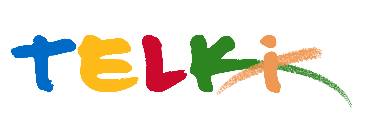 Telki Község Önkormányzata2089 Telki, Petőfi u.1.Telefon: (06) 26 920 801E-mail: hivatal@telki.huwww.telki.huELŐTERJESZTÉS A Képviselő-testület 2022. augusztus 29-i rendes ülésére Telki község közterületeinek használatáról, a közterületek rendjéről szóló rendelet módosításárólA napirendet tárgyaló ülés dátuma: 			2022. augusztus 29. A napirendet tárgyaló ülés: 				Pénzügyi Bizottság, Képviselő-testület Előterjesztő: 						Deltai Károly polgármesterAz előterjesztést készítette: 				dr. Lack Mónika jegyző		 A napirendet tárgyaló ülés típusa: 			nyílt / zárt A napirendet tárgyaló ülés típusa:			rendes / rendkívüliA határozat elfogadásához szükséges többség típusát: egyszerű / minősített A szavazás módja: 					nyílt / titkos 1.Előzmények, különösen az adott tárgykörben hozott korábbi testületi döntések és azok végrehajtásának állása:2. Jogszabályi hivatkozások: 3.Költségkihatások és egyéb szükséges feltételeket, illetve megteremtésük javasolt források:4. Tényállás bemutatása: 2020. év bemutatása közterülethasználati díj-bevétel szempontjából:2021. évben 58 db közterületfoglalási engedélyt adott ki az önkormányzat 655.540- Ft bevétellel. 2021 óta ÁFÁ-val nem terhelhető az összeg egy Kúriai döntés nyomán, mely szerint a közterület használat önkormányzati hatósági ügy (közig határozatot kell hozni fellebbezési joggal) és a közterületről az önkormányzat nem tulajdonosként, hanem közhatalomként dönt. A kiadott legalacsonyabb összegű engedély mértéke 640.- Ft volt, legmagasabb összeg 83.200 Ft volt.2021-ban legtöbbször „Építési munkával kapcsolatos állvány, ömlesztett építőanyag, konténer, illetve kaloda elhelyezésével” kapcsolatos kérelmek érkeztek, azaz konténer, építőanyag, WC elhelyezésére kértek engedélyt. Ennek a kategóriának a díjtétele: 160 Ft/ m2/nap. 2020-ban egyszer érdeklődtek vendéglátó terasz elhelyezése iránt, de a teraszra vonatkozó közterület-foglalási díjat túlzónak találták, végül nem alakítottak ki teraszt.Tehát 2021. január óta ÁFA mentesen kell számláznia az önkormányzatnak a közterület használati díjakat, így a kérelmezőknek 27 %-kal olcsóbb a közterületfoglalás. Az ügyfelek 2020-ban az ÁFA miatt még 203,2 Ft/m2/nap összeget fizettek a leggyakoribb tétel használata esetén, 2021-ben 160.- Ft/ m2/nap díjat fizetnek. Telki közterületfoglalás jelenlegi díjtétel táblázatKörnyező települések és Telki díjai építőanyag, konténer, WC tárolás és terasz esetében:Javaslataink:Javasoljuk a 160 Ft-os alaptétel drasztikus emelését, különös tekintettel arra, hogy 2021-tól nem történik áfásítás. Javasoljuk a mobil WC elhelyezést külön díj tételként bevezetniTekintettel arra, hogy konténerenként mindig 4 m2-t számol az önkormányzat, azért javasoljuk a konténer elhelyezést külön díjtételként bevezetni, mely ezt az állandó szorzót már tartalmazza.Minimum díj bevezetése is célszerű lenne, tekintettel arra, hogy esetenként 600-700.- Ft csupán a végösszeg. Terasz létesítésének díja viszont túlzó, minden környező településen kevesebb vagy töredéke, itt csökkentést javaslunk. Hatálytalan jogszabályi hivatkozások javításaTelki, 2022. …...Deltai KárolyPolgármesterRendelettervezet:Telki Község Önkormányzata Képviselő-testületének .../.... (...) önkormányzati rendeleteTelki község közterületeinek használatáról, a közterületek rendjéről szóló 3/2014.(I.24.) Ör. számú rendelet módosításárólTelki Község Képviselő-testülete Magyarország Alaptörvénye 32. cikk (1) bekezdés a) és h) pontjaiban meghatározott feladatkörében eljárva, Magyarország helyi önkormányzatairól szóló 2011.évi CLXXXIX. törvény 13. § (1) 13. pontjában kapott felhatalmazás alapján az alábbi rendeletet alkotja.1. §A Telki község képviselő-testületének 3/2014.(I.24.) Ör. számú rendelete Telki község közterületeinek használatáról, a közterületek rendjéről szóló Telki Község Képviselő-testülete 3. § (2) bekezdés k) pontja helyébe a következő rendelkezés lép:(Közterület – használati hozzájárulást kell beszerezni:)„k)	film-, televízió-, videó – és hangfelvétel készítéséhez, ha a közterület rendeltetésszerű használatát 60 percnél hosszabb ideig akadályozza. Az engedélyezésre a közterületek és az állami tulajdonban álló ingatlanok filmforgatási célú használatának részletes szabályairól szóló 302/2016. (X. 13.) Korm. rendelet foglalt szabályokat kell alkalmazni.”2. §A Telki község képviselő-testületének 3/2014.(I.24.) Ör. számú rendelete Telki község közterületeinek használatáról, a közterületek rendjéről szóló Telki Község Képviselő-testületea)	6. § (6) bekezdésében az „eljárása a közigazgatási hatósági eljárás és szolgáltatás általános szabályairól szóló 2004.évi CXL” szövegrész helyébe az „eljárására az általános közigazgatási rendtartásról szóló 2016. évi CL” szöveg és a „Ket” szövegrész helyébe az „Ákr.” szöveg,b)	6. § (7) bekezdésében az „a Ket. 76. §- 77. §-ában” szövegrész helyébe az „az Ákr.-ben” szöveg,c)	6. § (8) bekezdés nyitó szövegrészében az „a Ket. 72. §.-ában” szövegrész helyébe az „az Ákr.-ben” szöveg,lép.3. §Ez a rendelet a kihirdetését követő harmadik napon lép hatályba.melléklet:Közterület-használat jogcímeKözterület-használati díjKözterület-használati díjKözterület-használati díjZöldség és gyümölcs árusítása /m2/hó /m2/hóAz egyes ünnepekhez kapcsolódó alkalmi cikkek (pl. karácsonyi, húsvéti, szilveszteri cikkek, fenyőfa alkalmi vásár) árusítása az ünnepet megelőző 20 napban/ m2/napBüfé és vendéglátóipari jelleggel működő pavilon elhelyezése/ m2/hóTávbeszélő fülke elhelyezése           díjmentes          díjmentes          díjmentesÉpítési munkával kapcsolatos állvány, ömlesztett építőanyag, konténer illetve kaloda elhelyezése/ m2/nap/ m2/napFilm és televízió (rádió) felvétel céljára 60 percen túl/ m2/nap/ m2/napVendéglátó létesítményhez kapcsolódó terasz/ m2/hó/ m2/hóMozgóárusítás, mozgóbolt (a használt eszköz után számolt, de legalább 1 /m2)/ m2/nap/ m2/napÜzemképtelen jármű tárolása/ m2/nap/ m2/napTűzijátéknap/ m2nap/ m2Kulturális és sportrendezvény (ideiglenes színpad)/m2/nap/m2/napKulturális és sportrendezvény elkerített területe/ m2/nap/ m2/napTömegmegmozdulások (ideiglenes színpad, létesítmény és egyéb elkerített terület)/ m2/nap/ m2/napBetonpumpa vagy daru illetve 5 tonna feletti bármely gép, felszerelés, berendezés, anyag vagy egyéb tárgyDb./napDb./napKöztárgyak elhelyezésedíjmentesÉPÍTŐANYAG KONTÉNERWCTERASZNAGYKOVÁCSI250,- Ft/m²/hét,
de minimum: 1.000,- Ft  72 órát meg nem haladó, építési munkához kapcsolódó közterület-használat, 10 m² alapterületig ingyenes1.000 Ft/db/hét1.000 Ft/db/hét700,- Ft/m²/hóPÁTY300ft/m2/hó300ft/m2/hó635 Ft/hó1270 Ft/m2/hóBUDAJENŐ250 Ft/ m2/nap250 Ft/ m2/nap120 Ft/m2/nap1.000 Ft/m2/hóCSOBÁNKA 280,-Ft/m2/hétnincs külön nevesítve valószínűleg 280,-Ft/m2/hétnincs külön nevesítve valószínűleg 280,-Ft/m2/hét500,-Ft/m2/hó 50 m2-ig és 400,-Ft/m2/hó 50 m2 fölött ZSÁMBÉK200 Ft/m2/nap200 Ft/m2/napnincs külön nevesítve valószínűleg 200 Ft/m2/nap1.400 Ft/m2/hóTELKI160 ft /m2/nap160 ft /m2/nap160 ft /m2/nap450 Ft/m2/hóKözterület-használat jogcímeKözterület-használati díjKözterület-használati díjKözterület-használati díjÚjZöldség és gyümölcs árusítása /m2/hó /m2/hóAz egyes ünnepekhez kapcsolódó alkalmi cikkek (pl. karácsonyi, húsvéti, szilveszteri cikkek, fenyőfa alkalmi vásár) árusítása az ünnepet megelőző 20 napban/ m2/napBüfé és vendéglátóipari jelleggel működő pavilon elhelyezése/ m2/hóTávbeszélő fülke elhelyezése           díjmentes          díjmentes          díjmentesÉpítési munkával kapcsolatos állvány, ömlesztett építőanyag, konténer illetve kaloda elhelyezése/ m2/nap/ m2/napFilm és televízió (rádió) felvétel céljára 60 percen túl/ m2/nap/ m2/napVendéglátó létesítményhez kapcsolódó terasz/ m2/hó/ m2/hóMozgóárusítás, mozgóbolt (a használt eszköz után számolt, de legalább 1 /m2)/ m2/nap/ m2/napÜzemképtelen jármű tárolása/ m2/nap/ m2/napTűzijátéknap/ m2nap/ m2Kulturális és sportrendezvény (ideiglenes színpad)/m2/nap/m2/napKulturális és sportrendezvény elkerített területe/ m2/nap/ m2/napTömegmegmozdulások (ideiglenes színpad, létesítmény és egyéb elkerített terület)/ m2/nap/ m2/napBetonpumpa vagy daru illetve 5 tonna feletti bármely gép, felszerelés, berendezés, anyag vagy egyéb tárgyDb./napDb./napKöztárgyak elhelyezésedíjmentesKözterület-használat jogcímeKözterület-használati díjKözterület-használati díjKözterület-használati díjZöldség és gyümölcs árusítása /m2/hó /m2/hóAz egyes ünnepekhez kapcsolódó alkalmi cikkek (pl. karácsonyi, húsvéti, szilveszteri cikkek, fenyőfa alkalmi vásár) árusítása az ünnepet megelőző 20 napban/ m2/napBüfé és vendéglátóipari jelleggel működő pavilon elhelyezése/ m2/hóTávbeszélő fülke elhelyezése Építési munkával kapcsolatos állvány, ömlesztett építőanyag, konténer illetve kaloda elhelyezése/ m2/nap/ m2/napFilm és televízió (rádió) felvétel céljára 60 percen túl/ m2/nap/ m2/napVendéglátó létesítményhez kapcsolódó terasz/ m2/hó/ m2/hóMozgóárusítás, mozgóbolt (a használt eszköz után számolt, de legalább 1 /m2)/ m2/nap/ m2/napÜzemképtelen jármű tárolása/ m2/nap/ m2/napTűzijátéknap/ m2nap/ m2Kulturális és sportrendezvény (ideiglenes színpad)/m2/nap/m2/napKulturális és sportrendezvény elkerített területe/ m2/nap/ m2/napTömegmegmozdulások (ideiglenes színpad, létesítmény és egyéb elkerített terület)/ m2/nap/ m2/napBetonpumpa vagy daru illetve 5 tonna feletti bármely gép, felszerelés, berendezés, anyag vagy egyéb tárgyDb./napDb./napKöztárgyak elhelyezése